Publicado en Alicante el 19/06/2014 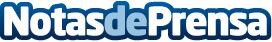 Lenceria- Sexy.NET obtiene el sello de Confianza OnlineLa tienda online de ropa íntima Lenceria-Sexy.NET consigue el Sello de Confianza Online, acreditación que garantiza el compromiso ético, responsabilidad y protección de la empresa hacia sus consumidores y usuarios. Símbolo de la seguridad online en España, Lenceria-Sexy.NET se une así a los 2.668 sitios webs que lucen en la actualidad el sello en sus páginas y medios interactivos.Datos de contacto:Eva Alacid965 926 960Nota de prensa publicada en: https://www.notasdeprensa.es/lenceria-sexynet-obtiene-el-sello-de-confianza-online Categorias: Moda Marketing E-Commerce http://www.notasdeprensa.es